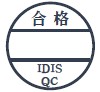 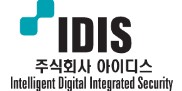 결과출하검사 성적서Network  Product로트번호로트번호바이어명Local S/WLocal S/WLocal S/WLocal S/W로트수량로트수량100100제품명NC-Z220-1Z1NC-Z220-1Z1Remote S/WRemote S/WRemote S/WRemote S/W검사 항목검사 항목검사 항목검사 항목검사 항목검사 항목SERIAL No.검사 항목검사 항목검사 항목검사 항목검사 항목검사 항목ACCEPTANCE LEVEL테스트테스트테스트테스트테스트테스트 결과테스트 결과검사 항목검사 항목검사 항목검사 항목검사 항목검사 항목ACCEPTANCE LEVEL1차2차3차4차5차테스트 결과테스트 결과포 장PACKING 상태 검사PACKING 상태 검사PACKING 상태 검사PACKING 상태 검사OKOKOKOKOKOK합격합격포 장ACCESSORY 포장상태 검사ACCESSORY 포장상태 검사ACCESSORY 포장상태 검사ACCESSORY 포장상태 검사OKOKOKOKOKOK합격합격포 장SER NO. & MODEL MATCHING 검사SER NO. & MODEL MATCHING 검사SER NO. & MODEL MATCHING 검사SER NO. & MODEL MATCHING 검사OKOKOKOKOKOK합격합격외 관LABEL 부착 상태LABEL 부착 상태LABEL 부착 상태LABEL 부착 상태OKOKOKOKOKOK합격합격외 관외관상태. 인쇄 상태외관상태. 인쇄 상태외관상태. 인쇄 상태외관상태. 인쇄 상태OKOKOKOKOKOK합격합격성 능제조 초기화-. 제조 초기화 상태 확인-. 제조 초기화 상태 확인-. 제조 초기화 상태 확인OKOKOKOKOKOK합격합격성 능POEWR ON/OFF-. POWER, NETWORK LED확인-. POWER, NETWORK LED확인-. POWER, NETWORK LED확인OKOKOKOKOKOK합격합격성 능VIDEO IN-. 영상 입력 상태 확인-. 영상 입력 상태 확인-. 영상 입력 상태 확인OKOKOKOKOKOK합격합격성 능VIDEO OUT-. 영상 출력 상태 확인-. 영상 출력 상태 확인-. 영상 출력 상태 확인OKOKOKOKOKOK합격합격성 능Display-. LCD  Display 확인-. LCD  Display 확인-. LCD  Display 확인OKOKOKOKOKOK합격합격성 능사양 정보 확인-. S/W Version 확인-. S/W Version 확인-. S/W Version 확인OKOKOKOKOKOK합격합격성 능사양 정보 확인-. iNEX Basic S/W 확인-. iNEX Basic S/W 확인-. iNEX Basic S/W 확인OKOKOKOKOKOK합격합격성 능사양 정보 확인-. iNIT S/W 확인-. iNIT S/W 확인-. iNIT S/W 확인OKOKOKOKOKOK합격합격성 능사양 정보 확인-. SYSTEM  GUI 이미지 확인-. SYSTEM  GUI 이미지 확인-. SYSTEM  GUI 이미지 확인OKOKOKOKOKOK합격합격성 능사양 정보 확인-. MAC ADD 확인.-. MAC ADD 확인.-. MAC ADD 확인.OKOKOKOKOKOK합격합격성 능FUNCTION-. 시스템 메뉴 확인-. 시스템 메뉴 확인-. 시스템 메뉴 확인OKOKOKOKOKOK합격합격성 능FUNCTION-. WEBGUARD 확인.-. WEBGUARD 확인.-. WEBGUARD 확인.OKOKOKOKOKOK합격합격성 능FUNCTION-. 날짜/시간 확인.-. 날짜/시간 확인.-. 날짜/시간 확인.OKOKOKOKOKOK합격합격성 능FUNCTION-. 움직임감지 확인.-. 움직임감지 확인.-. 움직임감지 확인.OKOKOKOKOKOK합격합격성 능FUNCTION-. 이벤트 검사-. 이벤트 검사-. 이벤트 검사OKOKOKOKOKOK합격합격성 능FUNCTION-. IR LED 검사-. IR LED 검사-. IR LED 검사OKOKOKOKOKOK합격합격성 능FUNCTION-. 저조도 검사-. 저조도 검사-. 저조도 검사OKOKOKOKOKOK합격합격성 능FUNCTION-. OSD 검사-. OSD 검사-. OSD 검사OKOKOKOKOKOK합격합격성 능FUNCTION-. 로그 검사-. 로그 검사-. 로그 검사OKOKOKOKOKOK합격합격성 능FUNCTION-. Firmware upgrade 검사.-. Firmware upgrade 검사.-. Firmware upgrade 검사.OKOKOKOKOKOK합격합격성 능화질 검사-. 해상도 검사-. 해상도 검사-. 해상도 검사OKOKOKOKOKOK합격합격성 능화질 검사-. 색신호 검사-. 색신호 검사-. 색신호 검사OKOKOKOKOKOK합격합격성 능화질 검사-. 화질 특성 검사-. 화질 특성 검사-. 화질 특성 검사OKOKOKOKOKOK합격합격성 능화질 검사-. 녹화 영상 검사-. 녹화 영상 검사-. 녹화 영상 검사OKOKOKOKOKOK합격합격성 능화질 검사-. 확대, 화면 분할, OSD 검사-. 확대, 화면 분할, OSD 검사-. 확대, 화면 분할, OSD 검사OKOKOKOKOKOK합격합격성 능화질 검사-. MOTION SEARCH 검사-. MOTION SEARCH 검사-. MOTION SEARCH 검사OKOKOKOKOKOK합격합격성 능화질 검사-. 녹화 장수 검사 (IPS)-. 녹화 장수 검사 (IPS)-. 녹화 장수 검사 (IPS)OKOKOKOKOKOK합격합격성 능LAN 통신검사-. LAN 통신 검사-. LAN 통신 검사-. LAN 통신 검사OKOKOKOKOKOK합격합격성 능접점 확인.-. I/O, LAN port-. I/O, LAN port-. I/O, LAN portOKOKOKOKOKOK합격합격BUYER 요구사양검사BUYER 요구사양검사BUYER 요구사양검사BUYER 요구사항과 일치BUYER 요구사항과 일치BUYER 요구사항과 일치사양일치OKOKOKOKOK사양 일치사양 일치불량내용불량내용SERIAL NO불 	량   내 	용불 	량   내 	용불 	량   내 	용불 	량 	원 	인불 	량 	원 	인불 	량 	원 	인불 	량 	원 	인불 	량 	원 	인불 	량 	원 	인불 	량 	원 	인불량내용불량내용불량내용불량내용